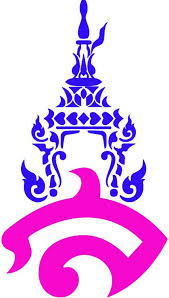 แผนการจัดการเรียนรู้ที่ 11หน่วยการเรียนรู้ที่ 3 พัฒนาการทางประวัติศาสตร์ไทยสมัยปรับปรุงและปฏิรูปประเทศ  เรื่อง  พัฒนาการด้านความสัมพันธ์ระหว่างประเทศ		วิชา  สังคมศึกษา	ชื่อรายวิชา  ประวัติศาสตร์	           กลุ่มสาระการเรียนรู้ สังคมศึกษา ศาสนาและวัฒนธรรม	ชั้น มัธยมศึกษาปีที่ 3	ภาคเรียนที่ 1	     ปีการศึกษา  2559  		เวลา  1  ชั่วโมง	     อาจารย์ผู้สอน นางสาวศศิกานต์ ชาติสุวรรณ1. มาตรฐานการเรียนรู้	มาตรฐาน ส 4.3 เข้าใจความเป็นมาของชาติไทย วัฒนธรรม ภูมิปัญญา มีความรักความภาคภูมิใจและธำรงความเป็นไทย2. ตัวชี้วัด	ส 4.3  ม.3/1  วิเคราะห์พัฒนาการของไทยสมัยรัตนโกสินทร์ในด้านต่างๆ	ส 4.3  ม.3/2  วิเคราะห์ปัจจัยที่ส่งผลต่อความมั่นคงและความเจริญรุ่งเรืองของไทยในสมัยรัตนโกสินทร์3. จุดประสงค์การเรียนรู้	1. วิเคราะห์พัฒนาการด้านความสัมพันธ์ระหว่างประเทศในสมัยรัตนโกสินทร์รัตนโกสินทร์4. สาระสำคัญ	การพัฒนาด้านความสัมพันธ์ระหว่างประเทศเป็นเรื่องที่มีความสำคัญมาก เพราะเกี่ยวข้องกับความมั่นคงและเอกราชของชาติ แต่ผู้นำของไทยสามารถดำเนินการได้ดี ทำให้ไทยสามารถรักษาเอกราชไว้ได้ และเป็นเพียงชาติเดียวในภูมิภาคเอเชียตะวันออกเฉียงใต้ที่ไม่ตกเป็นอาณานิคมของชาติตะวันตก5. สาระการเรียนรู้	1. พัฒการทางด้านความสัมพันธ์ระหว่างประเทศ6. คุณลักษณะอันพึงประสงค์	1. มีวินัย รับผิดชอบ		2. ใฝ่เรียนรู้		3. มุ่งมั่นในการทำงาน7. สมรรถนะสำคัญ	1. ความสามารถในการสื่อสาร	2. ความสามารถในการคิด		- ทักษะการคิดวิเคราะห์			- ทักษะการคิดอย่างมีวิจารณญาณ	3. ความสามารถในการใช้ทักษะชีวิต8. กิจกรรมการเรียนรู้	กิจกรรมนำเข้าสู่การเรียน ครูจัดระเบียบห้องเรียนเพื่อให้สะดวกต่อการเรียนการสอน ครูเช็คชื่อนักเรียนเพื่อตรวจสอบนักเรียนที่มาสายและขาดเรียน ครูนำเข้าสู่บทเรียนและโดยการพูดคุยและตอบคำถามจากการดูรูปภาพ (คำตอบ  รูปภาพพระบาทสมเด็จพระจุลจอมเกล้าทรงฉายพระรูปร่วมกับเชื้อพระวงศ์ของ                                     เดนมาร์กที่พระราชวังเบินสตอฟ)	       กิจกรรมพัฒนาผู้เรียน	4. ครูอธิบาย เรื่อง พัฒนาการด้านความสัมพันธ์ระหว่างประเทศ	5. ครูให้นักเรียนจับคู่เพื่อนในห้องเรียน เพื่อตอบคำถาม โดยมีคำถาม  ดังนี้		- ประเทศไทยได้เสียดินแดนส่วนไหนให้กับประเทศฝรั่งเศสบ้าง 			(คำตอบ เขมรส่วนนอก สิบสิงจุไทย ฝั่งซ้ายของแม่น้ำโขง เมืองมโนไพร จำปาศักดื หลวงพระบาง พระตะบอง เสียมราฐ ศรีโสภณ)		- ประเทศไทยได้เสียดินแดนส่วนไหนให้กับประเทศอังกฤษบ้าง			(คำตอบ ดินแดนฝั่งตะวันออกของแม่น้ำสาละวิน และ 4 หัวเมืองมลายู ได้แก่ กลันตัน ตรังกานู ไทรบุรี และปะลิส)	กิจกรรมรวบยอด       6. นักเรียนทำใบงานการเสียดินแดนในสมัยพระบาทสมเด็จพระจุลจอมเกล้าเจ้าอยู่หัวโดยดูตัวอย่างจากหนังสือประวัติศาสตร์ ม.3 	9. สื่อการเรียนรู้	1. หนังสือประวัติศาสตร์  ม.310. แหล่งการเรียนรู้	1.  Power  Point  เรื่อง พัฒนาการด้านความสัมพันธ์ระหว่างประเทศ 11. การวัดและการประเมินผล	12. บันทึกหลังการสอน		1. ผลการสอน........................................................................................................................................................................................................................................................................................................................................................................................................................................................................................................................................................................................................................................................................................................................	2. ปัญหาและอุปสรรค........................................................................................................................................................................................................................................................................................................................................................................................................................................................................................................................................................................................................................................................................................................................	3. ข้อเสนอแนะ........................................................................................................................................................................................................................................................................................................................................................................................................................................................................................................................................................................................................................................................................................................................ลงชื่อ.........................................................ผู้สอน								                       	(  นางสาวศศิกานต์ ชาติสุวรรณ )	เป้าหมายหลักฐานเครื่องมือวัดเกณฑ์การประเมินสาระสำคัญ การพัฒนาด้านความสัมพันธ์ระหว่างประเทศเป็นเรื่องที่มีความสำคัญมาก เพราะเกี่ยวข้องกับความมั่นคงและเอกราชของชาติ แต่ผู้นำของไทยสามารถดำเนินการได้ดี ทำให้ไทยสามารถรักษาเอกราชไว้ได้ และเป็นเพียงชาติเดียวในภูมิภาคเอเชียตะวันออกเฉียงใต้ที่ไม่ตกเป็นอาณานิคมของชาติตะวันตก- การตอบคำถาม- แบบบันทึกกิจกรรมระดับคุณภาพ 2 ผ่านเกณฑ์ตัวชี้วัด  ส 4.3  ม.3/1  วิเคราะห์พัฒนาการของไทยสมัยรัตนโกสินทร์ในด้านต่างๆส 4.3  ม.3/2  วิเคราะห์ปัจจัยที่ส่งผลต่อความมั่นคงและความเจริญรุ่งเรืองของไทยในสมัย- การตอบคำถาม- แบบบันทึกกิจกรรมระดับคุณภาพ 2 ผ่านเกณฑ์คุณลักษณะอันพึงประสงค์สังเกตความมีวินัย รับผิดชอบ ใฝ่เรียนรู้มุ่งมั่นในการทำงาน และรักความเป็นไทย- แบบประเมินสมรรถนะสำคัญของผู้เรียน- แบบฝึกปฏิบัติระดับคุณภาพ 2 ผ่านเกณฑ์สมรรถนะ  ประเมินความสามารถในการสื่อสาร ความสามารถในการคิด และความสามารถในการใช้ทักษะชีวิต- แบบประเมินสมรรถนะสำคัญของผู้เรียน- แบบฝึกปฏิบัติระดับคุณภาพ 2 ผ่านเกณฑ์